Dannevirke South School                                                          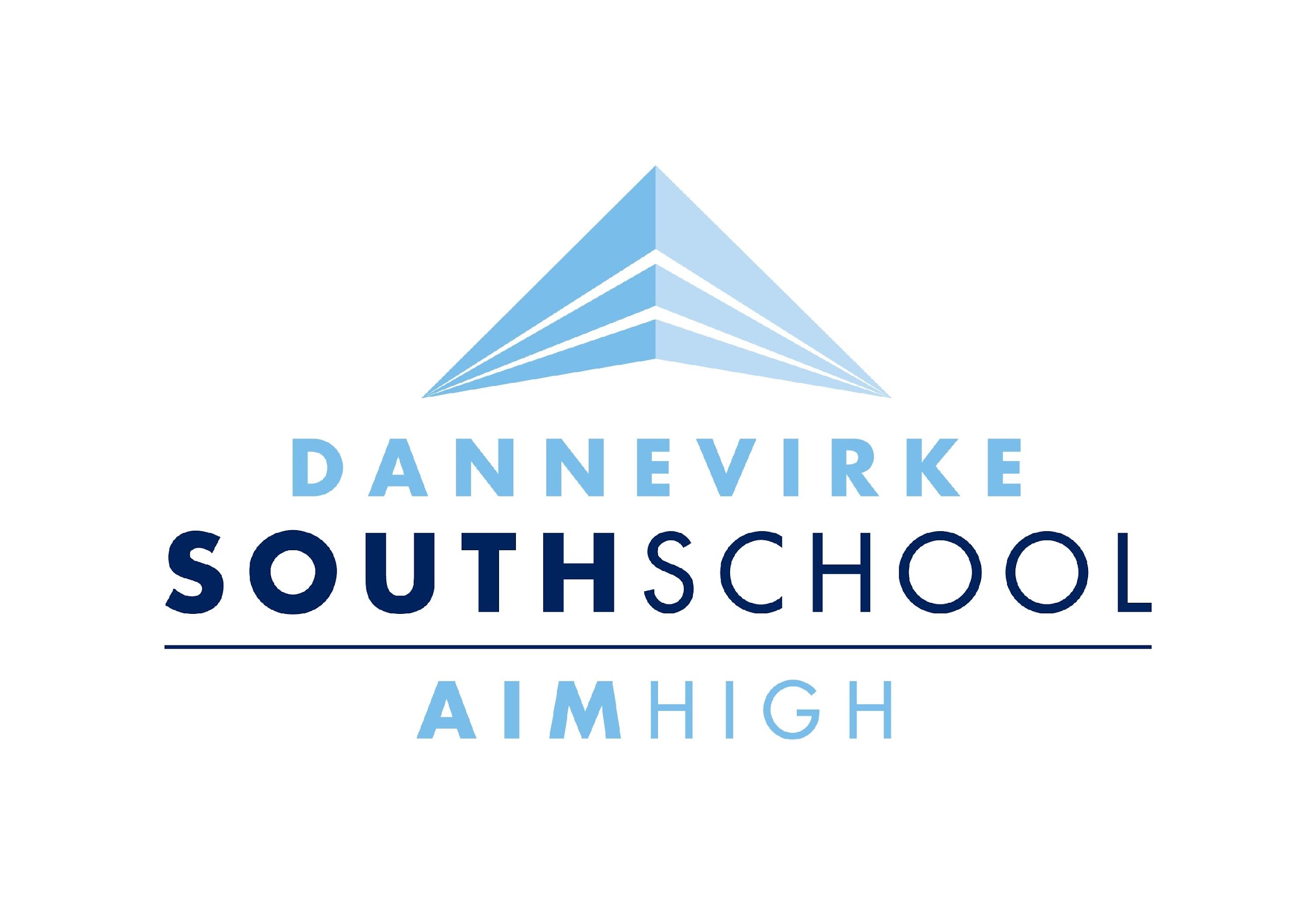 Stairs StreetDANNEVIRKE10 November 2022                  SCHOOL FUN RUNDear Whanau,Due to undesirable weather conditions forecast for Friday, we need to change the date we are running our School Fun Run. This is our major fundraiser for our school for the year, and our students really enjoy it in the warmest conditions possible. The Fun Run will now be held on Tuesday 15 November.  This change enables us to pick the best weather for the run.To help this be a success we ask that all tamariki bring the following items in their school bag for Tuesday:*wear their house colours to school (Rangitane wear yellow, Ngapuhi wear blue, Arawa wear red, Tuhoe wear green)* old clothes to wear* a towel to dry themselvesPlease register your child for the school fun run at www.schoolfunrun.co.nz as soon as possible. Currently we only have 166 children out of 277 registered. Our aim is to raise $12 000 like we did last year. Every little bit of money raised by your child helps all of Dannevirke South School.If you need any help registering your child, please contact Julianne Jackson or Sharalee Clarke at 3748915.Thanks for all of your supportMichelle, Leigh, Renee, Angela and JulianneOn behalf of the SOS Fundraising Committee